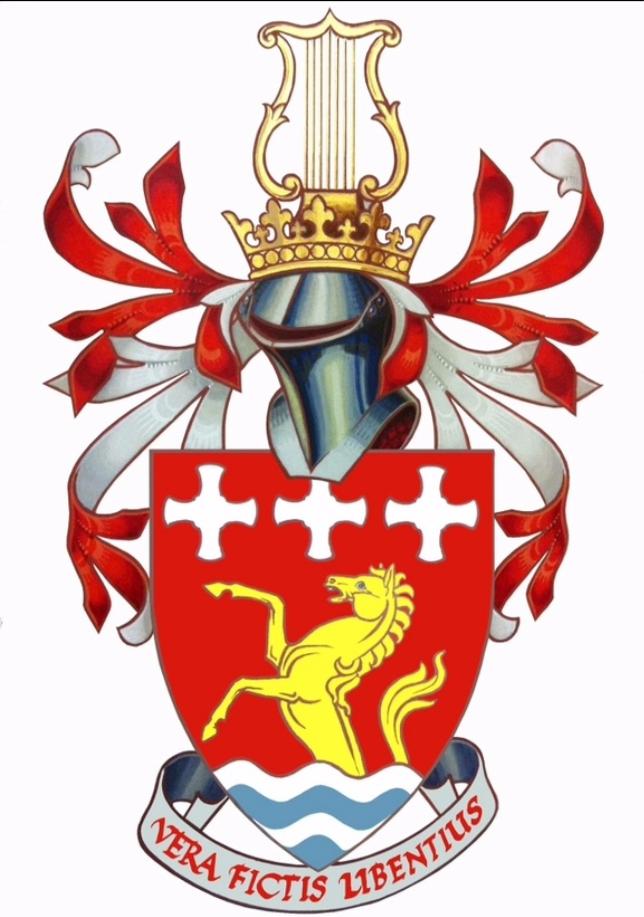 TREVELYAN COLLEGE JCR MINUTESJCR Executive Committee Meeting 20192nd December 2019, 6:30PMCONTENTSContentsAbsentIndividual reportsPaying techSurvey responsesExec shadowing period and HandoverWinter Ball rotaWebsite updateHust timesAny Other BusinessAction Points are in red throughout the text and are listed at the end.ABSENTSarah Taylor 			Sabbatical Bar StewardKirsty Macdonald 		Outreach OfficerDanielle Hitchenor 		Services OfficerThe Acting Principal is also present to present the college plan. INDIVIDUAL REPORTSJacob: JCR meeting, elections are open. Jess: I have a ball coming up this Friday. Cat: I’m in the middle of the meet the exec Instagram which runs until the end of term, and I’m sorting out the website pricings. Alice: Buttery is still open and functioning. Tom: NUS elections happened. Robyn: I had FinComm and we spent money. Giorgio: I’ve been to many meetings. I’m having lots of meetings about charities. Jarren: Organicups, disabilities meeting. Amy: Nothing to report. Penny: Noiseline posters are up. 
COLLEGE PLANLee: I’m definitely here until the end of term. Rose and Kim are keeping their roles. College handbook hasn’t been updated in a while; we want to update this. It’ll go online. Any feedback is welcomed. The college plan covers everything the college does, it then goes to the University where we discuss it. It’s currently in a draft form. The University liked the plan – it’s basically what the college wants to be in 2027. We want to make it very obvious that we’re accepting and we want everyone to feel valued parts. We want to worry less about the buildings. We want more emphasis on the communication between years. We want more involvement with alumni. We want more involvement and activity with the SCR – this will increase mentorship and pastoral care. We want to create leadership opportunities. Our critical actions have been left with the President and with college, so that it’s likely to not get forgotten about. We’ve been discussing building a more diverse range of accommodation that would encourage returners to live in without the constraints of the catered system. It’ll be much more effective for international students and returners who want to cook – the accommodation would probably be cheaper. This is a long-term goal, so it hasn’t been fully worked out anyway. We also want to de-twin the rooms. Enriching development – we want to revamp the mentor system. We want to also have an exec mentoring scheme – so that each of you would have an external alum who could mentor the exec to open up opportunities. We want to ensure that the student voice is heard and listened to when it comes to welfare and wellbeing strategies – we need to create a dialogue about these important issues. We want to create student leadership roles and promote senior college members as role models. We also want to pursue the library extension. We want to do more outreach projects and create a new plan for alumni engagement. We want to increase SCR engagement. 
PAYING TECHAlice: Rose can’t be here. Can the tech manager change the tech standing orders please. Rose is asking for tech to please be told about big events at least a term in advance because we want to be able to do other things. We had to turn down a paid gig that would have been using equipment and techies because Winter Ball. 	Jess: We can send across the events calendar. I’ll put it in my Handover notes. Alice: Other colleges pay their techies – it wouldn’t be for charity events, - mainly just for big events. It would be minimum wage for over 21s. It would help get people more involved in tech, if you didn’t have college techies doing it you’d be paying a huge amount for an external. Trevs doesn’t have to pay for the equipment. Tech hires give a surplus to the JCR. We would need to do our own tech training to train everyone up so we’re all liable. It would be a smaller crew. 	Giorgio: This is for big events like balls, right? 	Alice: Yeah, so not Unpluggeds. 	Robyn: Mainly for Winter Ball, Trevs Night, Trevs Day, Summer Ball, Trevstock. 	Giorgio: I’m happy to do it – in theory, just possibly not immediately. 	Jess: We don’t get paid either. 	Giorgio: It’s similar to bands – we know they can get paid for other events. 	Robyn: Currently we give them a free ticket to the event for their work – would it work out as better to be paid? 	Alice: The point is that they don’t get to use the free ticket if they’re working. Would this have to go through a motion in the JCR? 	Jacob: It’s a standing orders thing, so yes. 	Alice: A lot of people complaining about prices of events may be due to lack of perspective. 	Giorgio: I think it’s certainly worth a discussion point in a JCR meeting. 	Jacob: After a discussion point, it would be a motion. I’d like for tech to write the motion with me. I don’t think in principle anybody is opposed to the concept. SURVEY RESPONSES*Exec discuss responses from the Michaelmas survey**Cat to publicise different society pages*EXEC SHADOWING PERIOD AND HANDOVERJarren: Particularly for welfare – there are so many gaps in knowledge. 	Robyn: Third term? 	Penny: Can it be at the discretion of the position holder? 	Giorgio: However you’d like to do it. Especially if freshers are running for positions – it’s difficult for them to know what to do when they’ve only been here two terms by the time they assume the position. It’s just a means for them to get more information and learn how to do the role so they’re not at a disadvantage.WINTER BALL ROTAJess: I’ve sent across the rota. I’ve colour coded it. Make sure you check wristbands. If nobody is doing it, hang around. Please be there for as much of set-up as you can. After formal, we need to clear away the tables ASAP. WEBSITE UPDATE*Exec discuss new website pricing*HUST TIMESJess: I don’t think there was enough time for the higher standing order roles. There were only a few questions. 	Jacob: Propose a motion. Usually two minutes is fine, it’s just difficult to get all the questions people want to ask in the time. ANY OTHER BUSINESSJacob: I think we should do exec handover notes for when we don’t have someone who knows what to do. As a whole exec – so everyone knows what they’re doing and it’s less fragmented. Things like what to do during a drop-in, Slack, etc. Giorgio: Anyone want to come to MCR formal?  ACTION POINTS*Cat to publicise different society pages*